Rotary Club of San Francisco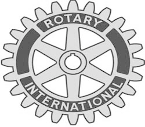 Rotary Service, Inc.Check Requisition/Tax Deductible Donation in Lieu of ReimbursementPay to:			Date: Requested by: 	Please check one box and specify the Project Name that funds for this check should be taken from:	 Rotary Club		Project: 	 Rotary Service, Inc.		Project: 		Organization or Company Tax ID Number: Please check this box if this is a donation:	 Tax-Deductible Donation in Lieu of ReimbursementSignature of Requester:  ________________________________________	Date: _________________Fiscal Approval:   ______________________________________________	Date: _________________*Note: If funds are from Rotary Service, Inc., you must provide an organization/company tax ID for the payee. Revision 3.0 – 6/2015Description:$TOTAL$